子計畫USR Hub媒體素養教育教師培育及課程實踐USR Hub媒體素養教育教師培育及課程實踐具體作法舉辦高中生媒體素養教育營舉辦高中生媒體素養教育營主題創意發想創意發想內容（活動內容簡述/執行成效）主辦單位： 中國文化大學 大眾傳播學系活動日期：2022年11月20日13:00-15:00活動地點：中國文化大學主 講 者：黃詩音 講師參與人數：23人（教師 6人、學生  17人）內    容：  黃詩音老師運用多種圖片與影像吸引同學的注意，在上課最一開始就舉歐菲莉亞的照片，講解鏡頭語言，還有近期網路上流行的梗圖，提到構圖會帶給人們的情緒，鏡頭語言能創造生動的影像，帶給觀眾情感。老師提到攝影可以利用光線和角度的變化，來呈現敘事節奏及故事調性的轉變，並在課堂上舉了《伊莉莎白》這部電影的劇照。初期的伊莉莎白劇照是利用逆光微曝光的手法呈現出清純的感覺，而後期的伊莉莎白，則呈現出冷酷慘白的形象，顯示出伊莉莎白手段雷厲風行令人敬畏。    此外畫面並不是只有一個構圖方法，可以同時使用很多種相互結合，來豐富整個畫面。並且向同學介紹了幾種變形與構圖方法:魚眼變形常用在監視跟窺探、球體變形有時則表達分不清現實與幻覺，黃金切割法，將最主要的事件放在正中間，能強調人事物的重要性。主辦單位： 中國文化大學 大眾傳播學系活動日期：2022年11月20日13:00-15:00活動地點：中國文化大學主 講 者：黃詩音 講師參與人數：23人（教師 6人、學生  17人）內    容：  黃詩音老師運用多種圖片與影像吸引同學的注意，在上課最一開始就舉歐菲莉亞的照片，講解鏡頭語言，還有近期網路上流行的梗圖，提到構圖會帶給人們的情緒，鏡頭語言能創造生動的影像，帶給觀眾情感。老師提到攝影可以利用光線和角度的變化，來呈現敘事節奏及故事調性的轉變，並在課堂上舉了《伊莉莎白》這部電影的劇照。初期的伊莉莎白劇照是利用逆光微曝光的手法呈現出清純的感覺，而後期的伊莉莎白，則呈現出冷酷慘白的形象，顯示出伊莉莎白手段雷厲風行令人敬畏。    此外畫面並不是只有一個構圖方法，可以同時使用很多種相互結合，來豐富整個畫面。並且向同學介紹了幾種變形與構圖方法:魚眼變形常用在監視跟窺探、球體變形有時則表達分不清現實與幻覺，黃金切割法，將最主要的事件放在正中間，能強調人事物的重要性。照片(檔案大小以不超過2M為限)活動照片電子檔名稱(請用英數檔名)活動照片內容說明(每張20字內)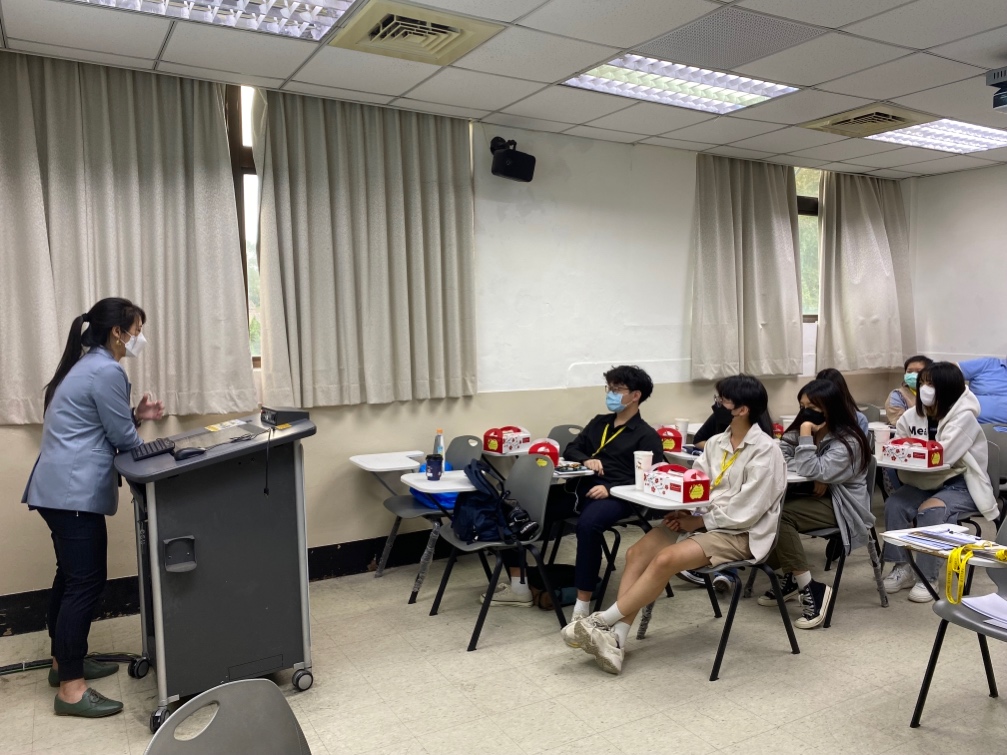 黃詩音老師講授影像敘事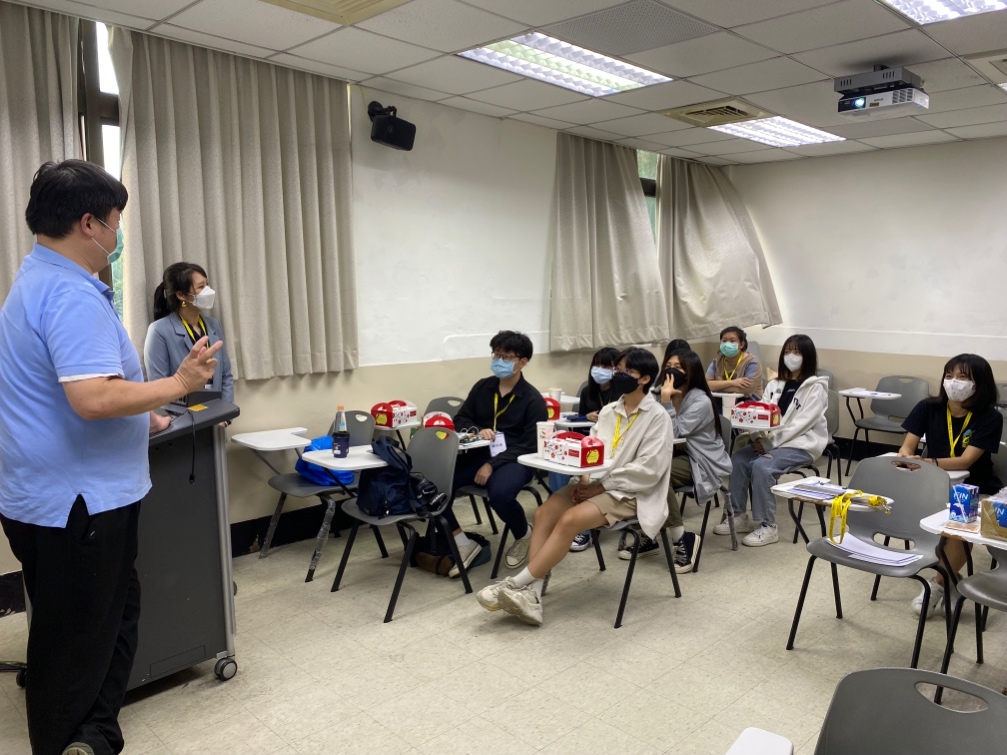 主任分享拍攝案例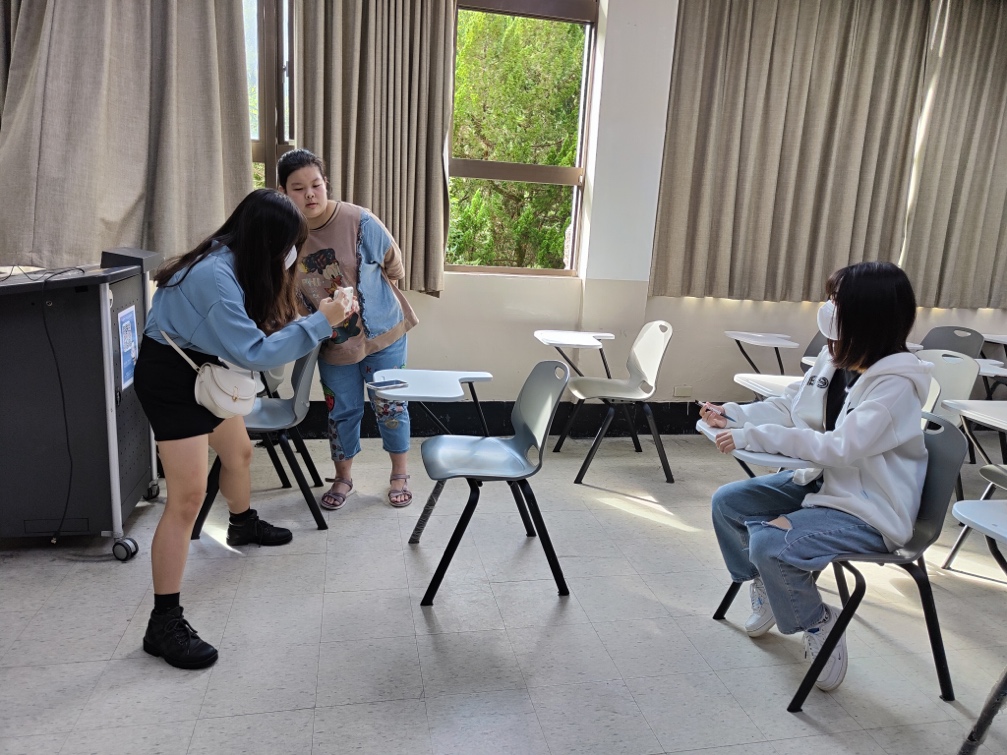 學生拍攝作品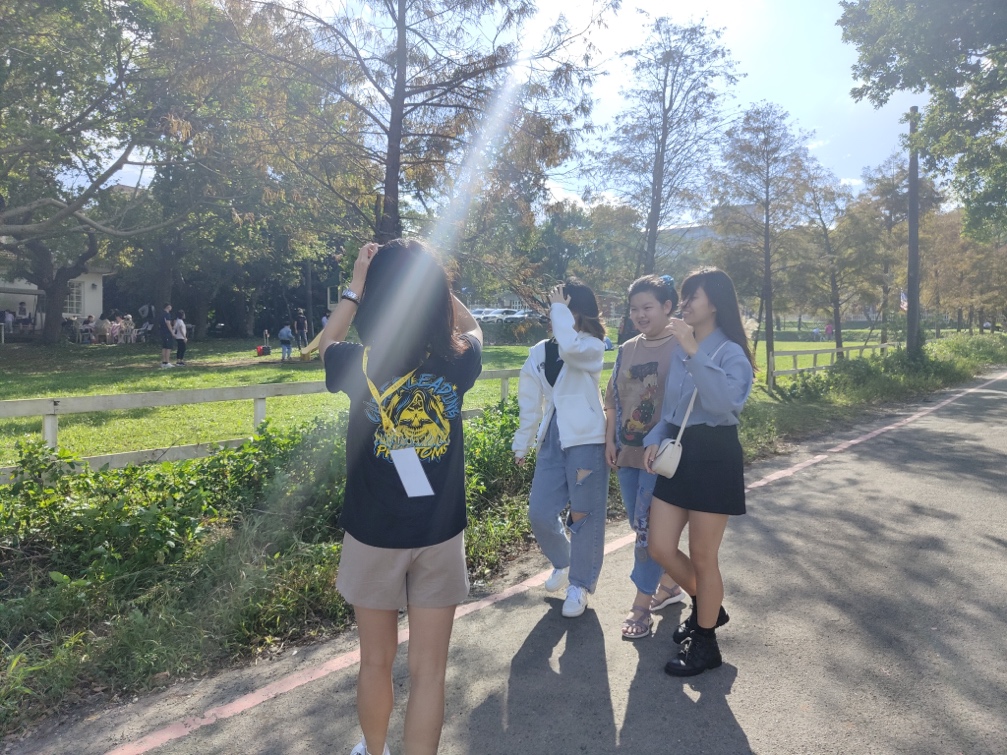 學生拍攝作品